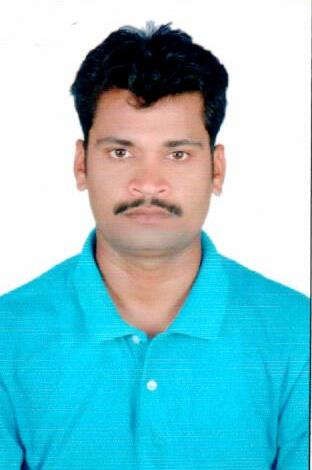 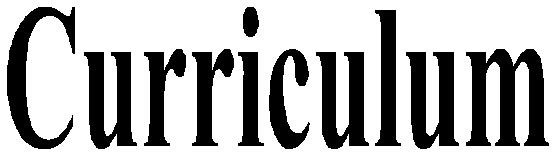 GAUTAM GAUTAM.372755@2freemail.com POST APPLIED  FOR “ELECTRICAL & INSTRUMENT FO”PROFILEA Suitable position with an organization where I can utilize the best of my skills and abilities that fit to my education, skills and experience a place where an encourage and permitted to be an active participant as well vital contribute on development of the company.SKILLS  Very Energetic result oriented and organized.  Have a high respect for customer’s service.  Courageous true towards the duties.  Always keep on smiling under pressure.  Efficient and well behaved person.  Extremely hardworking self motivated and able to work independently.  Keep excellent inter personal relations with colleagues and ready to help them.EDUCATIONAL QUALIFICATION  Higher Secondary School Certificate.PROFESSIONAL QUALIFICATION  I.T.I in Electrical Trade From CTS MTH & Training Institute India. (2006)WORK EXPERIENCE:I have total 9 years of experience, 3 years for UAE, and 06 years for India as Imentioned below,WORK EXPERIENCE  Presently working as a “Electrical & Instrument Foreman” in PLQC LLC,in Dubai UAE, since 23rd Aug 2014 to till date.  Worked as a “Electrical & Instrument Foreman” with ITPCL Cuddalore (Tamil Nadu) C/O Iot Engineering Project Ltd, from 12th  Oct 2013 to 06th Jul 2014.  Worked as a “Electrical &  Instrument Foreman” with Technimont ICB Pvt Ltd–Borouge-Iii Project, Abudhabi.UAE, from 22nd  Jul 2012 to 18th  Jul2013.  Worked as a “Electrical & Instrument Foreman” with IOT Engineering Project Ltd. Aiil 2x660mw (Kawai) (Rajasthan.), from 18th   Apr 2012 to 2nd Jul 2012.  Worked as a “Electrical & Instrument Foreman” with IOT Engineering Project Ltd. Mahatma Gandhi Thermal Power Project, Jhajjar Site, Haryana, from 11th   Aug 2010 to 25th Jan 2012.  Worked as a “Electrician” with IOT Engineering Project Ltd. Iocl Refinery, Pncp Site, Cpp, L&T Site, Haryana., from 19th   Sep 2008 to 16th   Jun 2010.  Worked as a “Electrician” with IOT Engineering Project Ltd. Iocl Refinery, Pncp Site, Offsite, Haryana., from 26th   May 2008 to 22nd Aug 2008.  Worked as a “Electrician” with Petron Engineering Construction Ltd , RPL Site, Jamnagar  Gujarat, India, from 10th   May 2007 to 15th May 2008.  Worked as a “Electrician” with Petron Engineering Construction Ltd ,AccSite,  Tikaria (Up) India, from 15th   Dec 2006 to 30th Mar 2007.PERSONAL  DETAILS  Nationality                         :          Indian  Date of Birth                      :          01st Jan, 1985  Gender                                 :          Male  Religion                               :          Hindu  Marital Status                    :          Married  Language Known             :          English & Hindi.DECLARATIONI hereby certify that the above information are true and correct according to the best of my knowledge & My Experience.